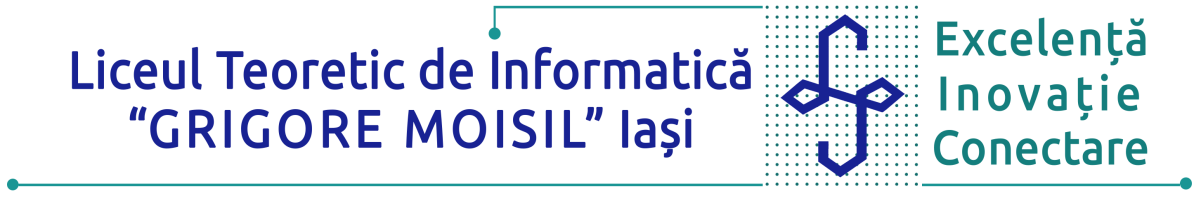   CALENDARUL DESFĂȘURĂRII CONCURSULUIRELIGIA ÎN DIMENSIUNE VIRTUALĂEdiția a XVII-a, 2024Concurs de proiecte PPT, Prezi, Canva, Website-uri și Film(cu participare online pentru clasele V-XII)DATAACTIVITATEA8-26 aprilie Înscrierea proiectelor ppt29 apriliePostarea listei participanților înscriși13 maiJurizare15 maiPostarea rezultatelor17 maiora 14,30Microsoft TeamsPrezentarea online a proiectelor câștigătoare și lansarea online a volumului electronic cu materialele participante la concurs pe platforma Microsoft Teams